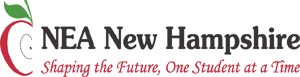 NEA-NH Student Learning Objectives (SLO) Consortium2015-2016 APPLICATION – SLO AmbassadorsOverview: NEA-New Hampshire is seeking classroom educators from New Hampshire who are interested in leading the profession by exploring Student Learning Objectives (SLOs) in their own classrooms (year 1) and supporting other educators in learning to develop SLOs in their classrooms (year 2). Selected participants will receive extensive free professional development plus an honorarium of $500 for each year of their active participation.  The work conducted through this project is funded by a three-year grant from the National Education Association to help assist teachers with the implementation of Student Learning Objectives.  NEA-New Hampshire is part of an Eight-State Consortium committed to expanding members’ and other educators’ knowledge about SLOs and the value they provide to student and educator growth. NEA-NH is partnering with the NH Department of Education and the Center for Assessment in this project.To be considered for this professional learning opportunity, please submit your application, resume, and two letters of reference (see requirements in #3 below) by the APPLICATION DEADLINE: JUNE 21, 2015.1. Please complete the following information about your current teaching responsibilities and the best ways to contact you.Name:Address:City:State and Zip:Email AddressCell Phone:I currently teach (check all that apply): Language Arts/Literacy		 Technology			 Business Education Mathematics				 Physical Education		 Art Science				 Music			 ESL Social Studies			 Library Services		 SPED World Languages			 Family & Consumer Sciences Other (Please Specify) __________________________________________________Current Grade Level(s) you currently teach:Years of teaching experience: District in which you teach:School(s) at which you teach:Local Association: Non-member  (Non NEA-NH members are welcome to apply to participate. Non-member participant’s district will be asked to pay participant’s $500 annual stipend and help defray the cost of the trainer which totals $2,000.00/yr).  2. Please answer the following questions.a. What are your opinions about SLOs and the opportunities they provide for students and educators in New Hampshire?b. What training and experiences have you had in developing and implementing SLOs [Note: Experience with SLOs is not required in order to apply.]?c. What SLO activities, if any, have you engaged in at your school and in your classroom?d. What leadership roles, if any, have you engaged in to implement SLOs in your school or district?3. Please submit two letters of reference – one letter from a current colleague and one from your current building administrator.4. Please submit a copy of your current resume.5. YOUR COMMITMENTS:Please read the following information about the grant and sign at the bottom to indicate you understand the commitments required by the grant.For my participation as an SLO Consortium member, I will receive an honorarium of $500 per year for my participation in the dates listed below and completion of all assignments. I realize that most of these dates are Saturdays.(Year 1) Participating in trainings on Student Learning Objectives. These trainings will be held on Saturdays, through webinars, and as part of NEA-New Hampshire statewide conferences.August 12, 13, & 14, 2015 (In person meetings, Concord, NH - 18 hours professional learning)September 12, 2015 (In person meeting, Concord, NH - 6 hours professional learning)October 9, 2015 (In person meeting at NEA-NH Fall Instructional Conference – 5.5 hours professional learning)November 7, 2015 (In person meeting, Concord, NH - 6 hours professional learning)December 5, 2015 (Webex virtual meeting - 2 hours of professional learning)January 9, 2016  (In person meeting, Concord, NH - 6 hours professional learning)January 23, 2016 (SNOW DATE IF January 9, 2016 is cancelled)February 6, 2016 (Webex virtual meeting - 2 hours of professional learning)March 12, 2016 (In person meeting, Concord, NH - 6 hours professional learning)March 19, 2016 (SNOW DATE IF January 9, 2016 is cancelled)April 9, 2016 (Webex virtual meeting - 2 hours of professional learning)May 14, 2016  (In person meeting, Concord, NH - 6 hours professional learning)Total = Approximately 59 hours of professional learning about SLOs!(Year 1) Exploring SLO implementation issues by implementing them in your classroom/school.(Year 2) Documenting your learning by completing journal prompts, online surveys, videotaping sessions for possible use on the NH Network, and sharing with colleagues.(Year 2) Assisting other educators with issues surrounding SLO design and implementation.(Year 2) Continuing to build personal knowledge around SLO design and implementation.Completing a yearly evaluation of project activities._____________________________________________   	____________________________Signature						DatePlease complete and save this form, and email it to Dr. Irv Richardson at: irichardson@nhnea.org or mail to: SLO Application, c/o NEA-NH, 9 South Spring Street, Concord, NH 03301.DEADLINE FOR APPLICATIONS IS June 21, 2015!